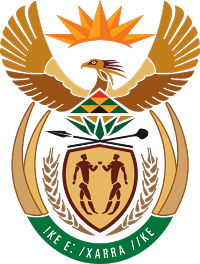 MINISTRY FOR COOPERATIVE GOVERNANCE AND TRADITIONAL AFFAIRSREPUBLIC OF SOUTH AFRICANATIONAL ASSEMBLYQUESTION FOR WRITTEN REPLYQUESTION NUMBER 2019/2424.	Mr Z R Xalisa (EFF) to ask the Minister of Cooperative Governance and Traditional Affairs:What (a) number of (i) technicians and (ii) artisans are employed by (aa) his department and (bb) each municipality and (b) is the profession of each technician and artisan?										NW28EREPLY:The information requested by the Honourable Member is not readily available in the Department. The information will be submitted to the Honourable Member as soon as it is availableThank you